ПРЕДЛОГ - ЗАКОН за изменување и дополнување на Законот за одбранаСкопје, октомври 2019 година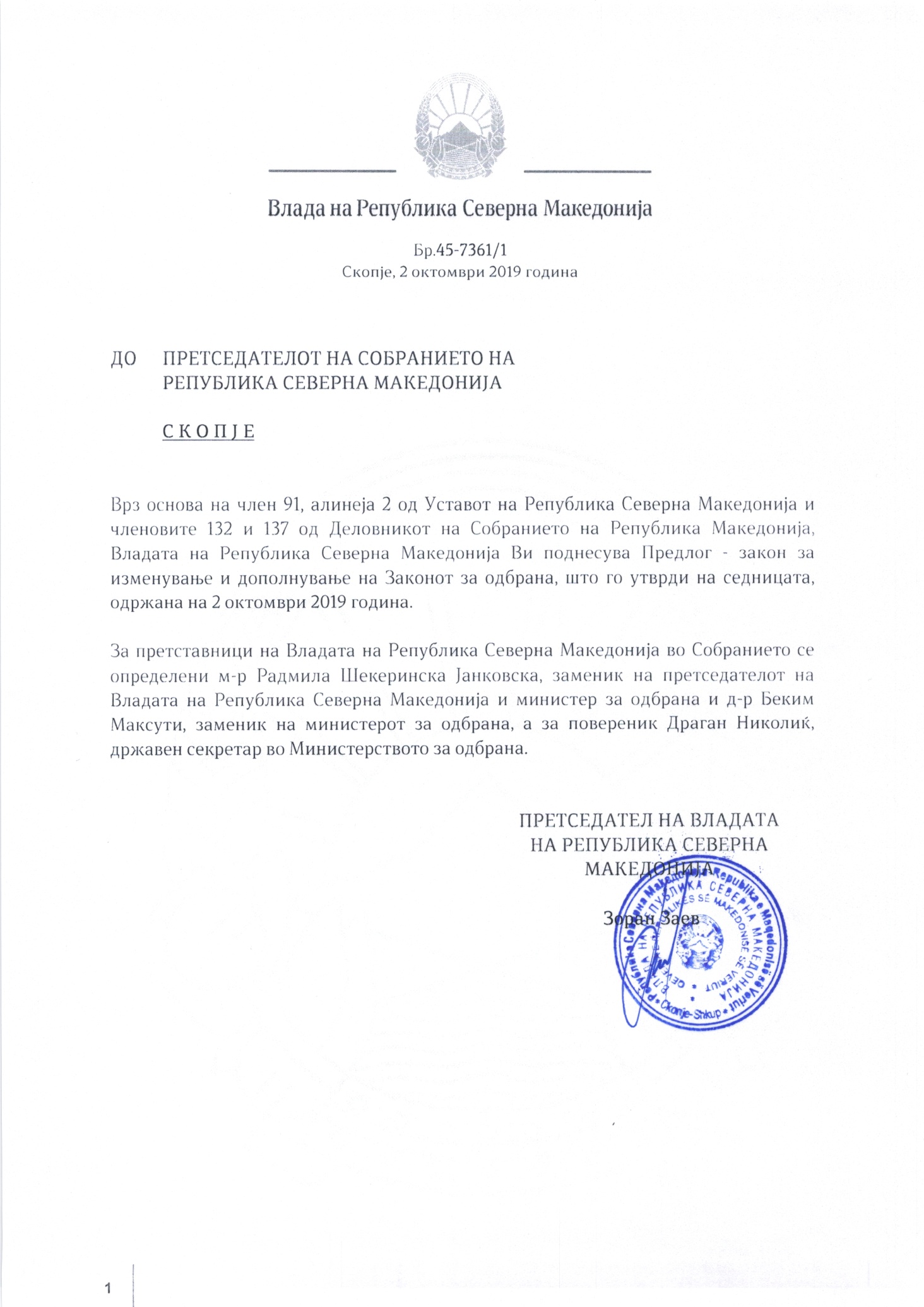 ВОВЕДI. ОЦЕНА НА СОСТОЈБИТЕ ВО ОБЛАСТА ШТО ТРЕБА ДА СЕ УРЕДИ СО ЗАКОНОТ И ПРИЧИНИТЕ ЗА ДОНЕСУВАЊЕ НА ЗАКОНОТЗаконот за одбрана („Службен весник на Република Македонија, бр. 42/01, 5/03, 58/06, 110/08, 51/11, 151/11 и 215/15) е системски закон кој ја уредува одбраната во Република Северна Македонија. Одбраната се организира како систем за одбрана на независноста и територијалниот интегритет на Републиката.Одбраната на Републиката ја остваруваат граѓаните, органите на државната власт и вооружените сили: Армијата на Република Северна Македонија, а во воена состојба и единиците на Министерството за внатрешни работи, кога се наредува нивна употреба во согласност со овој закон.Трговските друштва, јавните претпријатија, установите и службите и единиците на локалната самоуправа, извршуваат определени задачи во областа на одбраната.Одбраната на Републиката може да се остварува самостојно или во рамките на Организацијата на Северноатлантскиот договор (NorthAtlanticTreatyOrganization, во понатамошниот текст НАТО).Одбраната на Републиката се остварува и преку учество во изградба и одржување на меѓународниот мир, безбедност, како и исполнување на обврските преземени во рамките на НАТО.Одбраната на Републиката се остварува во согласност со Уставот на Република Северна Македонија, законите, други документи и меѓународните договори ратификувани согласно Уставот на Република Северна Македонија, како и во согласност со стратегиски документи во одбраната: Национална стратегија за безбедност, Стратегија за одбрана, Стратегиски одбранбен преглед, Долгорочен  план за развој на одбранбените способности и Планот за одбрана.Членството во НАТО е стратешка определба на Република Северна Македонија. Главната цел на НАТО е безбедноста и одбраната на земјите членки. Во Членот 5 од Северноатлантскиот Договор е наведено дека „вооружен напад врз една или повеќе земји-членки се смета за напад врз сите нив“.Имајќи ја предвид определбата на Република Северна Македонија за членство во НАТО и одредбите во Законот за одбрана кои го уредуваат предметното прашање, се укажа потреба од негово изменување и дополнување.Законот за одбрана се менува и дополнува со цел да се усогласи законодавството од областа на одбраната со обврските и правилата во НАТО, особено во сегментот на применливоста на членот 5 од Договорот. Измените се вршат и заради законско уредување на донесувањето на темелните стратегиски документи во одбраната и доуредување на надлежностите на органите на државната власт во остварувањето на одбраната во смисла на членот 5 од Северноатлантскиот договор.Со цел активирање на членот 5 од Договорот, во измените и дополнувањата на Законот за одбрана, се предлага уредување на надлежноста за предлагање и за донесување на одлука за упатување на барање до НАТО за помош за одбрана на Република Северна Македонија. Во оваа смисла се предлага уредување нанадлежноста на Владата за одлучување за влегување и излегување на вооружени сили на странски држави, внатре и надвор од територијата на Републиката, поминување или престој во врска учество на вежби, обука, хуманитарни операции, меѓународни операции, НАТО мисии и операции и во примената на правото на индивидуална или колективна самоодбрана, операции за кризен менаџмент и кооперативна безбедност, како и во команди, штабови и воени единици на меѓународни организации на територијата на Републиката.Се предлага надлежност на Владата за одлучување за воспоставување и престој на команди, штабови и воени единици на меѓународни организации на територијата на Република Северна Македонија.Се предлага уредување на надлежност на Владата да донесува одлуки кои се однесуваат на испраќање на припадници на Армијата и вработените во Министерството за одбрана надвор од територијата на Републиката за учествона вежби, обука, во НАТО мисии и операции и во примената на правото на индивидуална или колективната самоодбрана, како и операции за кризен менаџмент и кооперативна безбедност, односно надлежност на Собранието за донесување одлуки за испраќање на припадници на Армијата и вработени во Министерството надвор од територијата на Републиката за учество во меѓународни операции. Исто така се предлага упатувањето на припадниците на Армијата во овие активности да биде на задолжителна основа.Во оваа смисла се врши и терминолошко усогласување и прецизирање на  одредени поими од законот.II.ЦЕЛИ, НАЧЕЛА И ОСНОВНИ РЕШЕНИЈАЦелта на оваа законска измена и дополна е да се овозможи брз одговор од страна на сите институции, а особено на Министерството за одбрана и Армијата на Република Северна Македонија, односно на човечките капацитети со кои располага, на потребите и барањата на НАТО.Целта на оваа законска измена е и терминолошко усогласување и прецизирање на  одредени поими.Начелата на кои се заснова Предлог - законот за изменување и дополнување на Законот за одбрана се истите начела на кои бил заснован Законот за одбрана донесен во 2001 година, со клучна разлика дека измените го овозможуваат членството на Република Северна Македонија во НАТО и предностите и обврските кои тоа ги носи.Решенијата се содржат во предложените изменувања и дополнувања.III. ОЦЕНА НА ФИНАНСИСКИТЕ ПОСЛЕДИЦИ ОД ПРЕДЛОГОТ НА ЗАКОН ВРЗ БУЏЕТОТ И ДРУГИТЕ ЈАВНИ ФИНАНСИСКИ СРЕДСТВАФинансиските средства потребни за спроведување на Предлог - законот за изменување и дополнување на Законот за одбрана ќе бидат обезбедени од Буџетот на Република Северна Македонија.IV. ПРОЦЕНА НА ФИНАНСИСКИТЕ СРЕДСТВА ПОТРЕБНИ ЗА СПРОВЕДУВАЊЕ НА ЗАКОНОТ, НАЧИН НА НИВНО ОБЕЗБЕДУВАЊЕ, ПОДАТОЦИ ЗА ТОА ДАЛИ СПРОВЕДУВАЊЕТО НА ЗАКОНОТ ПОВЛЕКУВА МАТЕРИЈАЛНИ ОБВРСКИ ЗА ОДДЕЛНИ СУБЈЕКТИСпроведувањето на Законот не повлекува дополнителни материјални обврски за одделени субјекти.ПРЕДЛОГ - ЗАКОН за изменување и дополнување на Законот за одбранаЧлен 1Во Законот за одбрана („Службен весник на Република Македонија, бр. 42/01, 5/03, 58/06, 110/08, 51/11, 151/11 и 215/15) членот 1 се менува и гласи:„Одбраната на Република Северна Македонија (во натамошниот текст: Републиката) се организира како систем за одбрана на независноста и територијалниот интегритет на Републиката.Одбраната на Републиката ја остваруваат граѓаните, органите на државната власт и вооружените сили.Вооружени сили се: Армијата на Република Северна Македонија (во натамошниот текст: Армијата), а во воена состојба и дел од единиците на Министерството за внатрешни работи, кога се наредува нивна употреба, како поддршка на Армијата согласно овој закон.Трговските друштва, јавните претпријатија, установите и службите можат да извршуваат определени задачи во областа на одбраната.Единиците на локалната самоуправа извршуваат определени задачи од областа на одбраната.Одбраната на Републиката може да се остварува самостојно или во рамките на Организацијата на Северноатлантскиот договор (North Atlantic Treaty Organization, во натамошниот текст: НАТО). Одбраната на Републиката се остварува и преку учество во изградба и одржување на меѓународниот мир, безбедност, како и исполнување на обврските превземени во рамките на НАТО.Одбраната на Републиката се остварува во согласност со Уставот на Република Северна Македонија (во понатамошниот текст: Уставот), законите, други документи и меѓународните договори ратификувани согласно Уставот, како и во согласност со стратегиските документи во одбраната: Национална стратегија за безбедност, Стратегија за одбрана, Стратегиски одбранбен преглед, Долгорочен план за развој на одбранбените способности и План за одбрана.“Член 2Во членот 3 зборовите „може да“ се бришат, а бројот „60“ се заменува со бројот „64“.Член 3Во член 4 ставот 3 се менува и гласи:„Службата во резервните сили на Армијата се извршува во мир, кризна, вонредна и воена состојба, согласно овој закон.“ 	Член 4Во член 4-б во ставот 1 точката 2) се менува и гласи:„2) служба во активната резерва.“Во ставот 2 по зборот „области“ се додаваат зборовите „или критични специјалности“.Член 5Во член 14 во ставот 1 зборовите „воена и вонредна состојба“ се заменуваат со зборовите „кризна, вонредна и воена состојба“. Член 6Во член 17 во ставот 1 точката 7) се менува и гласи:„7) ратификува меѓународни договори кои се однесуваатна влегување, поминување или престој на странски вооружени сили на територијата на Републиката заради вежби, обука,  учество во меѓународни операции, во НАТО мисии и операции и во примената на правото на индивидуална или колективна самоодбрана и операции за кризен менаџмент и кооперативна безбедност, како и учество во тие активности и операции на припадниците на Армијата и вработените во Министерството за одбрана во странство;“.По точката 7, се додаваат три нови точки 7-а), 7-б) и 7-в), кои гласат:„7-а) ратификува меѓународни договори кои се однесуваат на воспоставување и престој на команди, штабови и воени единици на меѓународни организации на територијата на Републиката;7-б) донесува одлука за упатување на барање до НАТО за помош за одбрана на Републиката;7-в) одлучува заиспраќање на припадници на Армијата и вработени во Министерството за одбрана надвор од територијата на Републиката за учество во меѓународни операции;“Точката 8) се менува и гласи:„8) донесува Национална стратегија за безбедност;“По точката 8) се додаваат две нови точки 8-а), и 8-б), кои гласат: „8-а) донесува Долгорочен план за развој на одбранбените способности;8-б) донесува документи за функционирање на Собранието во воена состојба.“	Член 7Во член 18 во ставот 1 по точката 2) се додаваат две нови точки 2-а) и 2-б),кои гласат:„2-а) донесува Процена на можните воени и други опасности со кои се загрозува  суверенитетот, самостојноста и територијалниот интегритет на Републиката;2-б) изработува документи за функционирање на Претседателот во воена состојба;“Точката 12) се менува и гласи:„12) поставува и отповикува одбранбени аташеа, воени аташеа и воени претставници на предлог на министерот за одбрана.“Член 8Во член 19 во ставот 1 по точката 3) се додаваат шест нови точки  3-а), 3-б), 3-в), 3-г), 3-д) и 3-ѓ), кои гласат:„3-а) предлага на Собранието Национална стратегија за безбедност;3- б) предлага на Собранието Долгорочен план за развој на одбранбените способности;3-в) предлага на Собранието одлука за упатување на барање до НАТО за помош во одбрана на Републиката; 3-г) донесува одлука за упатување на барање до НАТО за помош за одбрана на Републиката доколку Собранието не е во можност да се состане и ја доставува на Собранието на потврдување штом тоа ќе биде во можност да се состане;3-д) донесува Стратегиски одбранбен преглед;3-ѓ) донесува документи за функционирање на Владата во воена состојба;“Точката 5) се менува и гласи:„5) одлучува за влегување и излегување на вооружени сили на странски држави внатре и надвор од територијата на Републиката, поминување или престој во врска со нивното учество на вежби, обука, хуманитарни операции, меѓународни операции, НАТО мисии и операции и во примената на правото на индивидуална или колективна самоодбрана, операции за кризен менаџмент и кооперативна безбедност, како и во команди, штабови и воени единици на меѓународни организации на територијата на Републиката, во согласност со меѓународните договори ратификувани согласно Уставот;“По точката 5) се додаваатдве нови точки 5-а) и 5-б),кои гласат:“5-а) одлучува за воспоставување и престој на команди, штабови и воени единици на меѓународни организации на територијата на Републиката;5-б) одлучува за испраќање на припадници на Армијата и вработените во Министерството за одбрана надвор од територијата на Републиката за учествона вежби, обука,во НАТО мисии и операции и во примената на правото на индивидуална или колективната самоодбрана, како и операции за кризен менаџмент и кооперативна безбедност;“Во точката 8) зборовите „полицијата“ се заменуваат со зборовите „дел од единиците на Министерството за внатрешни работи“.Во точка 10) по алинејата 9 се додаваатдве нови алинеи 10 и 11, кои гласат: „- координација на работата, односите и организацијата во дипломатските претставништва, команди, штабови и воени единици на меѓународни организации во странство и на територијата на Републиката;- опфат и заштита на критичната инфраструктура во Републиката.“Во точка 11) во алинејата 1 сврзникот „и“ се заменува со запирка, а во алинејата 2 точката се заменува со сврзникот „и“ и се додава нова алинеја 3, која гласи:„- определување на органите на државната управа кои се подготвуваат за остварување на својата функција во воена состојба.“.По ставот 1 се додава нов став 2 кој гласи:„Во остварување на надлежностите во одбраната, Владата донесува и други подзаконски акти.“Член 9Во член 20 став 1 во точката 2 зборот „врши“ се заменува со зборовите „учествува во изработката на“.По точката 2) се додаваат две нови точки 2-а) и 2-б),  кои гласат:„2-а) изработува Стратегиски одбранбен преглед;2-б) изработува Долгорочен план за развој на одбранбените способности;“.Во точката 21) зборовите „врши опремување“ се заменуваат со зборовите „го усогласува и координира опремувањето“.Во точката 23) зборовите „воена и вонредна состојба“ се заменуваат со зборовите „кризна, вонредна и воена состојба“. Во точката 28) по зборот „разузнавање“ сврзникот „и“ се заменува со запирка, а по зборот „контраразузнавање“ се додаваат зборовите „и безбедност“.Во точката 41) зборовите „дава стручна помош“ се заменуваат со зборовите „дава стручно мислење“.По  точката 44) се додават две нови точки 44-а) и 44-б), кои гласат:„44-а) обезбедува поддршка на команди, штабови и воени единици на меѓународните организации,  при престој или поминување низ територијата на Републиката;44-б) обезбедува и координира цивилна и воена поддршка на воени единици на сојузничките сили при престој или поминување низ територијата на Републиката согласно меѓународните договори ратификувани во согласност со Уставот;“.Член 10По членот 20 се додава нов член 20-а кој гласи:„Член 20-а	Министерството за одбрана, има свој симбол и ознаки.	Симболот и ознаките од ставот 1 на овој член ги пропишува министерот за одбрана.“Член 11По членот 21 се додава нов член 21-а кој гласи:„Член 21-а	Сите државни органи, при извршување на надлежностите во одбраната, се должни да водат сметка за соодветна и правична застапеност на припадниците на заедниците.	Државните органи од став 1 на овој член водат грижа за родовата перспектива.”Член 12Во член 22 ставот 2 се менува и гласи:	„Армијата има постојан состав и резервни сили”Член 13Во член 24 во ставот 4 зборовите „и противвоздушна одбрана“ се бришат. Член 14Во член 25 став 2 во точките4), 6) и 7) зборот „годишен“ се брише.Во точката 5) зборот „годишна“ се брише.По точката 8) се додава нова точка 8-а) која гласи:„8-а) лица на служба во Армијата за упатување на должности во командните структури на НАТО, дипломатските претставништва, одбранбени аташеа, воени аташеа и воени претставници и на должности во команди, штабови и воени единици на меѓународни организации во странство и на територијата на Републиката;“Член 15Во член 26 став 1 во точката 1 зборот „годишниот“ се брише.По точката 8) се додава нова точка 8-а), која гласи:„ 8-а) води сметка за соодветна и правична застапеност на припадниците на заедниците и води грижа и за родовата перспектива;“.Во точката 13) по зборот „разузнавање“ сврзникот „и“ се заменува со запирка, а по зборот „контраразузнавање“ се додаваат зборовите „и безбедност“.Член 16Во член 28 во ставот 1 зборот „Армијата“ се заменува со зборовите „вооружените сили“.Член 17Во член 29 став 3 во точката а), зборовите „активниот воен персонал;“, се заменуваат со зборовите „активната резерва;“.	Во точката в) по зборот „области“ се додаваат зборовите „или критични специјалности“, а по зборот „Армијата“ точката се брише и се додаваат зборовите „утврдени со решение на министерот за одбрана“.Член 18	Во член 40 во ставовите 1, 2 и 3, зборовите „вонредна и кризна состојба“ се заменуваат со зборовите „кризна, вонредна и воена состојба“.Член 19По членот 40 насловот на точката 9, се менува и гласи:„9. Учество на Армијата и вработените во Министерството за одбрана надвор од територијата на Републиката и во извршување на должности во команди, штабови и воени единици на меѓународни организации надвор од територијата на Републиката и на територијата на Републиката.“Член 20Членот 41 се менува и гласи:	„Активниот воен и цивилен персонал, припадниците на резервните сили на Армијата и вработените во Министерството за одбрана, можат да учествуваат на вежби, обука, во хуманитарни операции, меѓународни операции, во НАТО мисии и операции и операции во примената на правото на индивидуална или колективната самоодбрана, како и во операции за кризен менаџмент и кооперативна безбедност, надвор од територијата на Републиката.	Активниот воен и цивилен персонал, припадниците на резервните сили на Армијата и вработените во Министерството за одбрана, можат да бидат упатени на должности во командните структури на НАТО, дипломатски преставништва на Републиката, команди, штабови и воени единици на меѓународни организации надвор од територијата на Републиката и на територијата на Републиката.“Член 21Членот 41-а се менува и гласи:„Одлука за испраќање на лицата од член 41 став 1 од овој закон,надвор од територијата на Републиката за учество во меѓународни операции, донесува Собранието.Одлука за испраќање на лицата од член 41 став 1 од овој закон, надвор од територијата на Републиката за учество во хуманитарни операции, НАТО мисии и операции и во примената на правото на индивидуална или колективната самоодбрана, како и операции за кризен менаџмент и кооперативна безбедност, донесува Владата. Одлука за испраќање на лицата од член 41 став 1 од овој закон, за учество на вежби и обука, донесува Владата.“Член 22	По членот  41-а, се додаваат три нови члена 41-б, 41-в и 41-г, кои гласат:	„Член 41-б	За припадникот на Армијата, упатувањето во активностите од членот 41 од овој закон,е задолжително. Член 41-в	Распоредувањето на припадниците на Армијата и вработените во Министерството за одбрана, надвор од територијата на Републиката, за учество во хуманитарни операции, меѓународни операции, НАТО мисии и операции и во примената на правото на индивидуална или колективна самоодбрана, како и во операции за кризен менаџмент и кооперативна безбедност, го пропишува министерот за одбрана. 	Начинот на избор и подготовка на воен и цивилен персонал на Армијата и вработените во Министерството за одбрана, за упатување на должности во командни структури на НАТО, дипломатски претставништвана Републиката, команди, штабови и воени единици на меѓународни организации надвор од територијата на Републиката и на територијата на Републиката го пропишува министерот за одбрана.Член 41-г	Владата еднаш годишно до Собранието, поднесува извештај за учеството на припадници на Армијата и вработените во Министерството за одбрана во активностите од член 41 од овој закон.“Член 23Членот 43 се менува и гласи:	„Припадниците на резервните сили на Армијата, можат да бидат ангажирани во активностите од член 41 од овој закон, доколку се согласуваат со тоа.“Член 24Членот 44 се менува и гласи:„Правата и обврските на припадниците на резервните сили на Армијата и вработените во Министерството за одбрана ангажирани во случаите од член 41 од овој закон, се уредуваатсо договор кој се склучува со Министерството за одбрана.“  Член 25По член 44, насловот на точката 10, се менува и гласи:„10. Униформи, ознаки и знамиња“Член 26Во член 45 ставот 1 се менува и гласи:           „Сите лица кои се упатени во активностите од член 41 од овој закон, носат униформа на Армијата.“По ставот 2 се додава став 3, кој гласи:„Вработените во Министерството за одбрана од став 1 на овој член, на униформата го носат знамето на Републиката како државен симбол.“Ставовите 3 и 4 стануваат ставови 4 и 5.Член 27Во член 48 во ставот 1 зборовите „воена и вонредна состојба“ се заменуваат со зборовите „кризна, вонредна и воена состојба“.Член 28Членот 81 се менува и гласи:„Службата во резервните сили се извршува во општа и активна резерва.Служба во општата резерва, извршуваат лица кои не се постари од 64 години живот.Служба во активната резерва, извршуват лица кои не се постари од 50 години живот.Служба во активната резерва можат да извршуваат и лица кои се експерти во области или критични специјалности од особено значење за Армијата и кои склучиле договор со Министерството за одбрана.“Член 29Членот 82 се менува и гласи:„За време на воена состојба, претседателот на Републиката, може да ја продолжи обврската за служење во активната резерва до наполнувањето на 64 години.“Член 30Членот 83 се менува и гласи:„Припадниците на резервните сили на Армијата, службата во резервните сили ја извршуваат со учество во активностите од член 41 од овој закон, а во воена состојба со извршување на определени воени должности.“Член 31Членот 87 се менува и гласи:„Начинот на извршувањето на служба во резервните сили на Армијата го пропишува министерот за одбрана.“Член 32По член 95, насловот на точката б) „Обврски на јавните установи и служби“ се брише.Член 33Во членот 97 по зборот „предучилишното“ сврзникот „и“ се заменува со запирка, а по зборот „основното“ се додаваат зборовите „и средното“.Член 34Членот 100 се менува и гласи:„Единиците на локалната самоуправа во воена состојба продолжуваат со работа и извршуваат определени задачи од областа на одбраната.Единиците на локалната самоуправа имаат обврска да се подготвуваат за извршување на задачите од став 1 на овој член, на начин утврден со статут на единицата на локалната самоуправа и со овој закон.“Член 35	Во член 132 ставот 1 се менува и гласи:	„Во остварувањето на обуката за одбрана и во подготовките за упатување на припадниците на резервните сили на Армијата во извршувањето на активностите од член 41 од овој закон, Министерството за одбрана може да соработува со организации на резервните офицери на Армијата.“	Член 36	Во член 133 во ставот 1 и во член 134 во ставот 1, зборот „Армијата“ се заменува со зборот „одбраната“.Член 37Во член 135 во ставот 2 по зборовите „Министерството за одбрана“ се додаваат зборовите „и Армијата“ .Член 38Членот 136 се менува и гласи:„Овластените службени лица од членовите 133, 134 и 135 од овој закон, имаат службени легитимации и значки.Образецот на службената легитимација и значка и начинот на нејзиното издавање ги пропишува министерот за одбрана.Поблиски прописи за остварување на работите од членовите 133, 134 и 135 од овој закон донесува министерот за одбрана.“Член 39	Во член 136-а зборот „државните“ се заменува со зборот „административните“.	Член 40Во член 137 во ставот 1 воведната реченица се менува и гласи:„Заштитата на силите во воените единици, на просторите на кои логоруваат воени единици или се изведуваат активности од член 41 од овој закон, на територијата на Републиката, како и во објекти и зони што ќе ги определи Владата, опфаќа мерки, активности и постапки што се преземаат заради:“Член 41По членот 137 се додава нов член 137-а, кој гласи:        „Член 137-аПо прием на кривична пријава или добиено сознание дека лице со статус на овластено службенo лице за разузнавање, контраразузнавање и спречување и откривање на кривични дела сторени од лица вработени во Министерството за одбрана и Армијата, извршило кривично дело при вршење на службено дејствие или извршило кривично дело вон службата, со употреба на сериозна закана, сила или средства за присилба што за последица има смрт, тешка телесна повреда, телесна повреда, противправно лишување од слобода, мачење и друго сурово, нечовечно или понижувачко постапување и казнување, доколку со закон е предвидено кривично гонење по службена должност, Министерството за одбрана без одлагање го известува Одделението за истражување и гонење на кривични дела сторени од лица со полициски овластувања и припадници на затворската полиција во Основното јавно обвинителство за гонење на организиран криминал и корупција.	Министерството за одбрана заедно со известувањето ги доставува до Одделението од став 1 на овој член, сите извори на сознанија за стореното кривично дело, сторителот и жртвата и други извори на информации со кои располага.Во случаите од став 1 на овој член, дисциплинска постапка против овластеното службенo лице за разузнавање, контраразузнавање и спречување и откривање на кривични дела сторени од лица вработени во Министерството за одбрана, се води согласно одредбите од Законот за административни службеници.“Член42Членот 151 се менува и гласи:„Граѓаните кои склучиле договор за ангажирање во активната резерва на Армијата, за периодот кога не се ангажирани во извршувањето на правата и обврските од членот 41 од овој закон, остваруваат право на месечен паричен надоместок согласно со закон.	За периодот кога граѓаните распоредени воактивната резерва на Армијата се ангажирани во извршувањето на правата и обврските од член 41 од овој закон, остваруваат право на плата и надоместоци на плата, под услови утврдени за воениот и цивилен персонал на служба во Армијата упатен во активности од член 41 од овој закон.Месечниот паричен надоместок и платата и надоместоците на платата од ставовите 1 и 2 на овој член, ги исплатува Министерството за одбрана.“Член 43Во Законот за одбрана („Службен весник на Република Македонија, бр. 42/01, 5/03, 58/06, 110/08, 51/11, 151/11 и 215/15), во целиот текст на зборовите „Република Македонија“ се заменуваат со зборовите „Република Северна Македонија“.ПРЕОДНИ И ЗАВРШНИ ОДРЕДБИЧлен 44Одредбите од член 1 став 6, член 6 став 2  точка 7-б), член 8 став 1 точки 3-в) и 3-г), член 21 став 2, ), член 14 став 3, член 22, член 23 и член 24 од овој закон ќе отпочнат да се применуваат од денот на приемот на Република Северна Македонија во НАТО.Член 45Подзаконските акти чие донесување е предвидено со овој закон ќе се донесат во рок од шест месеци од денот на влегувањето во сила на овој закон. Подзаконските акти донесени врз основа на Законот за одбрана („Службен весник на Република Македонија" бр. 42/01, 5/03, 58/06, 110/08, 51/11, 151/11 и 215/15), продолжуваат да се применуваат до донесувањето на прописите од став 1 на овој член.Член 46Постапките за испраќање на припадниците на Армијата и вработените во Министерството за одбрана надвор од територијата на Републиката за учество во активностите од член 41 од Законот за одбрана („Службен весник на Република Македонија, бр. 42/01, 5/03, 58/06, 110/08, 51/11, 151/11 и 215/15)кои се започнати до денот на влегувањето во сила на овој закон, ќе се спроведат согласно Законот за одбрана („Службен весник на Република Македонија, бр. 42/01, 5/03, 58/06, 110/08, 51/11, 151/11 и 215/15).Член 47Се овластува Законодавно-правната комисија на Собранието на Република Северна Македонија да утврди пречистен текст на Законот за одбрана. Член 48Овој закон влегува во сила осмиот ден од денот на објавувањето во „Службен весник на Република Северна Македонија“.ОБРАЗЛОЖEНИEНА ПРЕДЛОГ - ЗАКОНОТI. ОБЈАСНУВАЊЕ НА СОДРЖИНАТА НА ОДРЕДБИТЕ НА ПРЕДЛОГ - ЗАКОНОТ Со овој закон се врши усогласување на Законот за одбрана со правата и обврските кои произлегуваат од членството во Организацијата на Северноатлантскиот Договор (НАТО), земајќи ги предвид законите на земјите членки кои ја уредуваат одбраната. Воедно, се врши подобрување на системот на одбрана на Република Северна Македонија и усогласување со останати релевантни закони. Со членот 1 од предложените изменувања и дополнувања на Законот за одбрана, се предлага изменување на членот 1 од Законот за одбрана, според кој одбраната на Република Северна Македонија се организира како систем за одбрана на независноста и територијалниот интегритет на Републиката. Се врши прецизирање на тоа кој ја остварува одбраната во Република Северна Македонија. Одбраната на Републиката ја остваруваат граѓаните, органите на државната власт и вооружените сили и се дефинира опфатот на вооружените сили во мирновремена состојба и воена состoјба. Во мирновремена состојба тоа е Армијaта на Република Северна Македонија, а во воена состојба и дел од единиците на Министерството за внатрешни работи, кога се наредува нивна употреба во согласност со Законот за одбрана.Исто така се прецизира дека трговските друштва, јавните претпријатија, установите и службите, можат да извршуваат определени задачи во областа на одбраната, додека единиците на локалната самоуправа извршуваат определени задачи од областа на одбраната. На тој начин се дава ново значење на единиците на локалната самоуправа во одбраната.Се врши дефинирање на остварувањето на одбраната, односно дека одбраната на Републиката  може да се остварува самостојно или во рамките на Организацијата на Северноатлантскиот договор (НАТО) (North Atlantic Treaty Organization), дека се остварува и преку учество во изградба и одржување на меѓународниот мир, безбедност и исполнување на обврските превземени во рамките на НАТО. Одбраната на Републиката се остварува во согласност со Уставот на Република Северна Македонија, законите, други документи и меѓународните договори ратификувани согласно Уставот, како и во согласност со темелните стратегиски документи во одбраната, Национална стратегија за безбедност, Стратегијата за одбрана, Стратегискиот одбранбен преглед, Долгорочниот план за развој на одбранбените способности и Планот за одбрана, со што законски се утврдуваат стратегиските документи од темелно значење за одбраната.Со членот 2 со кој се менува член 3 од Законот за одбрана, се уредува обврската за воената служба, која може да ја извршуваат граѓаните на Републиката, на возраст од 18 до 64 години живот, наместо до 60 години живот, доколку ги исполнуваат условите утврдени со законот.Со членот 3 од предложените изменувања и дополнувања се менува ставот 3 на  член 4 од Законот за одбрана, со што се проширува дека службата во резервните сили на Армијата се извршува во мир, кризна, вонредна и воена состојба на начин утврден со Законот за одбрана.Со членот 4 од предложените изменувања и дополнувања, изменета е точката 2 од став 1 на членот 4-б, така што службата во резервните сили се состои од служба во општата резерва и „служба во активната резерва“, наместо досегашното законско решение „активен резервен персонал“. Понатаму со овој член од предлогот, се дополнува ставот 2 од истиот член на Законот за одбрана, со што се проширува можноста за ангажирање на лица на служба во резервните сили на Армијата. Во зависност од потребите на Армијата на служба во резервните сили на Армијата, може да се ангажират лица кои се експерти во области или критични специјалности од особено значење за Армијата.Со членот 5 од предложените изменувања и дополнувања, се врши проширување во членот 14 став 1 од Законот за одбрана, со што за потребите на Армијата, како во воена и вонредна состојаба така и во кризна состојба, граѓаните, трговските друштва, јавните претпријатија, установите и службите, на барање на Министерството за одбрана се должни да му даваат на користење возила, машини, земјиште, објекти и други материјални средства, запрежен и товарен добиток.Со членот 6 од предлогот за изменување и дополнување на Законот за одбрана, се менува точката 7 од ставот 1 на член 17, со што се проширува надлежноста на Собранието во остварувањето на одбраната при ратификувањето на меѓународни договори, кои се однесуваат на влегување, поминување или престојна странски вооружени сили на територијата на Републиката заради вежби, обука, учество во меѓународни операции, во НАТО мисии и операции и во примената на правото на индивидуална или колективна самоодбрана и операции за кризен менаџмент и кооперативна безбедност, како и учество во тие активности и операции на припадницитена Армијата и вработените во Министерството за одбрана во странство. Понатаму во дополнувањето на надлежностите на Собранието во остварување на одбраната, се предвидува Собранието да ратификува меѓународни договори кои се однесуваат на воспоставување и престој на команди, штабови и воени единици на меѓународни организации на територијата на Републиката, да донесува одлука за упатување барање до НАТО за помош за одбрана на Републиката, да одлучува за испраќање на припадници на Армијата и вработени во Министерството за одбрана надвор од територијата на Републиката за учество во меѓународни операции, како и да донесува Долгорочен план за равој на одбранбените способности. Со изменување на точката 8) од член 17, се предлага Собранието да донесува Национална стратегија за безбедност, наместо досегашното законско решение да донесува национална концепција за безбедност и одбрана на Републиката. Со додавањето на нова точка 8-б) се предвидува Собранието да донесува документи за функционирање на Собранието во воена состојба.Со  членот 7 од предлогот, се изменува и дополнува членот 18 од законот, во кој се уредени надлежностите на претседателот на Република Северна Македонија. Се проширува надлежноста со донесување на Процена на можните воени и други опасности со кои се загрозува суверенитетот, самостојноста и територијалниот интегритет на Републиката и изработката на документи за свое функционирање во воена состојба. Се прецизира дека претседателот поставува и отповикува одбранбени аташеа, воени аташеа и воени претставници на предлог на министерот за одбрана. Со членот 8 од предлог текстот на Законот за изменување и дополнување на Законот за одбрана, се изменува и дополнува членот 19 со кој се уредени надлежностите на Владата во остварувањето на одбраната. Се проширува надлежноста со тоа што Владата може да предлага на Собранието Национална стратегија за безбедност, Долгорочен план за развој на одбранбените способности, одлука за упатување на барање до НАТО за помош во одбрана на Републиката, односно да донесува одлука за упатување на барање до НАТО за помош за одбрана на Републиката, доколку Собранието не е во можност да се состане и истата ја доставува на потврдување до Собранието, штом тоа ќе биде во можност да се состане. Понатаму надлежноста се проширува и во правец на  донесување на Стратегиски одбранбен преглед и документи за свое функционирање во воена состојба. Со измената на точката 5 од членот 19 од Законот за одбрана, се овозможува Владата да одлучува за влегување и излегување на вооружени сили на странски држави внатре и надвор од територијата на Републиката, поминување или престој во врска со нивното учество на вежби, обука, хуманитарни операции, меѓународни операции, НАТО мисии и операции и во примената на правото на индивидуална или колективна самоодбрана, операции за кризен менаџмент и кооперативна безбедност, како и во команди, штабови и воени единици на меѓународни организации на територијата на Републиката, во согласност со меѓународните договори ратификувани согласно Уставот на Републиката. Додадена е нова точка 5-а) според која Владата може да одлучува и за воспоставување и престој на команди, штабови и воени единици на меѓународни организации на територијата на Републикатаи нова точка 5-б) според која Владата одлучува за испраќање на припадници на Армијата и вработените во Министерството за одбрана надвор од територијата на Републиката, за учество на вежби, обука, во меѓународни операции, НАТО мисии и операции и во примената на правото на индивидуална или колективната самоодбрана, како и во операции за кризен менаџмент и кооперативна безбедност, во согласност со ратификувани меѓународни договори.Со измената на точката 8 од истиот член се прецизира дека Владата може да нареди употреба на дел од единиците на Министерството за внатрешни работи во поддршка на Армијата во воена состојба. Со додавањето на нови алинеи во точката 10 каде се наброени уредбите кои ги донесува Владата, се операционализира документот – уредба, која Владата ја донесува за да ја координира работата, односите и организацијата во дипломатските претставништва, команди, штабови и воени единици на меѓународни организации во странство и на територијата на Републиката, како и да донесува уредба за опфат и заштита на критична инфраструктура во Републиката. Со дополнувањето на точката 11 со нова алинеја се проширува надлежоста на Владата во носењето на одлуки, а во случајот тоа се одлуки за определување на органите на државната управа кои се подготвуваат за остварување на својата функција во воена состојба. Во членот 19 се додава нов став со кој се утврдува дека Владата во остварување на надлежностите од одбраната донесува и други подзаконски акти.Со членот 9 од предлогот на Законот за изменување и дополнување на Законот за одбрана се изменува и дополнува членот 20 од Законот за одбрана, со кој се уредени надлежностите на Министерството за одбрана во остварувањето на одбраната. Се менуваат и додаваат точки со кои се уредува дека Министерството за одбрана „учествува во изработката на процена“, наместо да „врши процена“, како што беше во досегашното законски решение, на можните воени и други опасности со кои се загрозува суверенитетот, самостојноста и територијалниот интегритет на Републиката, дека изработува Стратегиски одбранбен преглед и Долгорочен план за развој на одбранбените способности. Со измената во точката 21 надлежноста на Министерството во врска со другите органи на државната власт се менува со тоа што нема да ги опремува за работа во воена состојба, туку само ќе го усогласува и координира опремувањето на органите на државната власт за работа во воена состојба. Со дополнувањето на  точката  28, Министерството за одбрана покрај разузнавањето и контраразузнавањето ја организира и безбедноста за потребите на одбраната. Со менувањето на точката 41 се предлага Министерството за одбрана да „дава стручно мислење“ на министерствата и другите органи на државната управа и управните организации во спроведувањето на подготовките за одбрана, наместо досегашната обврска „да дава стучна помош“. Со додавањето на две нови точки 44-а) и 44-б) по точката 44, се прошируваат надлежностите на Министерството за одбрана за обезбедување поддршка на команди, штабови и воени единици на меѓународните организации,  при престој или поминување низ територијата на Републиката, како и да обезбедува и координира цивилна и воена поддршка на воени единици на сојузничките сили при престој или поминување низ територијата на Републиката, согласно ратификуваните меѓународни договори.Со членот 10 се додава нов член 20-а, со што со закон се уредува симболот и ознаките на Министерството како важни обележја преку кои се препознава одбраната, кои ги пропишува министерот за одбрана.Со членот 11 од предлогот на Законот за изменување и дополнување на Законот за одбрана, се додава нов член 21-а, каде се уредува дека сите државни органи, при извршување на надлежностите во одбраната, се должни да водат сметка за соодветна и правична застапеност на припадниците на заедниците и да водат грижа за родовата перспектива.Со членот 12 се врши измена на став  2 во член 22 од Законот за одбрана, со што се врши терминолошко усогласување на зборовите „резервен состав“ со „резервни сили“, односно се дефинира дека Армијата има постојан состав и резервни сили.Со членот 13 од предлогот на законот, со кој се предлага изменување на членот 24 став 4 од Законот за одбрана, се бришат зборовите „и противвоздушна одбрана“, со што видовите на Армијата се „копнена војска и воено воздухопловство“. Со овој предлог се исфрла вториот дел односно „противвоздушна одбрана“ и останува генеричкото име „воено воздухопловство“, од причина што противвоздушната одбрана е дел од военото воздухопловство како што се и авијацијата и радарските единици.Со членот 14 од предлогот, со кој се предлага изменување на членот 25 став 2 во точките 4), 5), 6) и 7) зборот „годишен“, односно зборот „годишна“ се брише. Со членот 25 се уредуваат стручните и оперативните работи  за организирање подготвување и командување со Армијата што ги врши Генералштабот на Армијата, како највисоко стручно тело во состав на Министерството за одбрана за прашањата кои се однесуваат на Армијата. Со додавањето на нова точка 8-а) се прошируваат надлежностите на Генералштабот со тоа да предлага на Министерството, лица на служба во Армијата за упатување на должности во командните структури на НАТО, дипломатските претставништва, одбранбени аташеа, воени аташеа и воени претставници, како и лица за упатување на должности во команди, штабови и воени единици на меѓународни организации во странство и на територијата на Републиката.Со членот 15 од предлогот на измените и дополнувањата на Законот за одбрана се изменува членот 26 став 1 точка 1 со кој е уреден начинот на извршување на работите и задачите на Генералштабот, утврдени во претходниот член 25. Во точката 1 на членот 26 се предлага да се избрише зборот „годишен“, со што Генералштабот го спроведува финансискиот план за потребите на Армијата одобрен од Министерството за одбрана и ја следи ефикасноста и наменската реализација на средствата согласно со прописите донесени од министерот заодбрана. Понатаму во нова точка се пропишува дека при извршување на работите и задачите, Генералштабот на Армијата води сметка за соодветна и правичн азастапеност на припадниците на заедниците и води грижа за родовата перспектива.Со членот 16 од предлог текстот на измените и дополнувањата на Законот за одбрана се изменува член 28 став 1 од Законот за одбрана, со тоа што зборот „Армијата“ се заменува со зборот „вооружени сили“, со што се пропишува дека претседателот на Републиката е врховен командант на вооружените сили, каква е и уставната формулација.Со членот 17 од предлогот се врши измена во член 29 став 3, со што се врши терминолошко менување на зборовите„активниот резервен персонал“, со зборовите „активната резерва“ и по зборот „области“ се додаваат зборовите „или критични специјалности“, а по зборот „Армијата“ се додаваат зборовите „утврдени со решение на министерот за одбрана“.Со членот 18 се изменува член 40, ставовите 1, 2 и 3 каде се уредува дека Армијата може да учествува во отстранувањето на последиците од кризна, вонредна и воена состојба. Со членот 19 од предлог текстот, се изменува насловот на точката 9 од Глава IV на Законот за одбрана, во наслов: Учество на Армијата и вработените во Министерството за одбрана надвор од територијата на Републиката и во извршување на должности во команди, штабови и воени единици на меѓународни организации надвор од територијата на Републиката и на територијата на Републиката.Со членот 20 од предлогот на измените и дополнувањата на Законот за одбрана, се изменува членот 41. Со предлогот за изменување на членот 41 се уредува можноста активниот воен и цивилен персонал, припадниците на резервните сили на Армијата и вработените во Министерството за одбрана, да можатда учествуваатна вежби, обука, во хуманитарни операции, меѓународни операции, во НАТО мисии и операции и операции во примената на правото на индивидуална или колективна самоодбрана, како и во операции за кризен менаџмент и кооперативна безбедностнадвор од територијата на Републиката. Освен тоа упатувањето на сите овие лица може да биде и на должности во командните структури на НАТО, дипломатските претставништва, на Републиката, во команди, штабови и воени единици на меѓународни организации надвор од територијата на Републиката и на територијата на Републиката. Со членот 21 од предлоготсе изменува членот 41-а од Законот за одбрана. Со предлогот за изменување на членот 41-а се уредува надлежноста за донесување на одлуки и тоа: одлука за испраќање на припадници на Армијата и  вработени во Министерството за одбрана надвор од територијата на Републиката за учеството во меѓународни операции да донесува Собранието; одлука за испраќање за учество во хуманитарни операции, во НАТО мисии и операции и во примената на правото на индивидуална или колективна самоодбрана и операции за кризен менаџмент и кооперативна безбедност да донесува Владата и одлука за испраќање за учество на вежби и обука да донесува Владата на Република Северна Македонија.Со членот 22 се додаваат три нови члена по членот 41-а. Тоа се членовите 41-б, 41-в и 41-г. Со членот41-б се предлага упатувањето на припадникот на Армијата во активностите од новопредложениот член 41 да биде задолжително.Со членот 41-в се уредува надлежнoста на министерот за одбрана за донесување на подзаконски акти со кои ќе се пропише распоредувањето на припадниците на Армијата и вработени во Министерството за одбрана, надвор од територијата на Републиката за учество во хуманитарни и меѓународни операции, НАТО мисии и операции и во примената на правото на индивидуална или колективна самоодбрана, како и во операции за кризен менаџмент и кооперативна безбедност и ќе се пропише начинот на избор и подготовка на воениот и цивилниот персонал на Армијата и вработените во Министерството за одбрана, за упатување на должности во командни структури на НАТО, дипломатски претставништвана Републиката, команди, штабови и воени единици на меѓународни организации надвор од територијата на Републиката и на територијата на Републиката. Со членот 41-г се предлага Владата еднаш годишно до Собранието да поднесува извештај за учеството на припадниците на Армијата и вработените во Министерството за одбранаво активностите од предложениот член 41.Со членот 23 се менува членот 43 од Законот за одбрана, со што се предвидува дека припадниците на резервните сили на Армијата, можат да бидат ангажирани во активностите од новопредложениот член 41 од овој предлог закон, доколку се согласуваат со тоа.Со членот 24 од предлог законот за изменување и дополнување на Законот за одбрана се врши измена на член 44 од Законот за одбрана. Со изменувањето на членот се предвидува  правата и обврските на припадниците на резервните сили на Армијата и вработените во Министерството ангажирани во случаите од член 41 од овој предлог закон, да се уредуваат со договор кој се склучува со Министерството за одбрана.Со членот 25 од предлог законот, се предлага да се измени насловот 10.на Глава IV од Законот за одбрана и истиот да гласи:„Униформи, ознаки и воени знамиња“.Со членот 26 се предлага да се измени ставот 1 на член 45 од Законот за одбрана, на начин штосе предлага сите лица кои се упатени во активностите од новопредложениот член 41 од овој предлог закон, да носат униформа на Армијата, а по ставот 2 се предлага во нов став 3, вработените во Министерството за одбрана на униформата го носат знамето на Републиката како државен симбол.Со членот 27 во член 48 ставот 1 уредува дека правото на штрајк се забранува во кризна, вонредна и воена состојба. Со членот 28 се предлага да се измени член 81 од Законот за одбрана, со цел негово усогласување и терминолошко усогласување со што зборовите „активниот резервен персонал“, се заменуваат со зборовите „активната резерва“и се пропишува дека служба во резервните сили се извршува во општа и активна резерва. Служба во општа резерва извршуваат лица кои не се постари од 64 години живот, а служба во активна резерва извршуват лица кои не се постари од 50 години живот. Служба во активна резерва може да извршуваат и лица кои се експерти во области или критични специјаности од особено значење за Армијата и кои склучиле договор со Министерството за одбрана.Со членот 29 од предлог текстот се врши измена на членот 82 од Законот за одбрана и се уредува дека за време на воена состојба, претседателот на Републиката, може да ја продолжи обврската за служење во активната резерва до наполнување на 64 години.Со членот 30 се врши измена член 83 од Законот за одбрана, и се уредува дека припадниците на резервните силина Армијата службата во резервните сили ја извршуваат со учество во активностите од предложениот член 41 од овој закон, а во воена состојба со извршување на определени воени должности.Со членот 31 од предлогот за изменување и дополнување на Законот за одбрана, се врши измена на членот 87 од Законот за одбрана, со цел усогласување со термините кои се предложени во овој закон, а се однесуваат на „обврската за служење во резервен состав“, кои зборови се заменуваат со зборовите „служба во резервните сили“,  така што изменетиот член 87 се предлага да гласи: „Начинот на извршувањето на служба во резервните сили на Армијата го пропишува министерот за одбрана.“Со членот 32 насловот „б) Обврски на јавните установи и служби“ во ГЛАВА VI се брише.Со членот 33 се менува членот 97 од Законот за одбрана, каде што освен  предучилишното и основното образование, е додадено и средното образование кое ќе продолжи да работи во воена состојба. Тоа од причини што согласно прописите од образованието, средното образование е задолжително.Со членот 34 се менува членот 100 од Законот за одбрана, со што се допрецизираат обврските и задачите на единиците на локалната самоуправа во воена состојба. Со членот 35 од измените и дополнувањата на Законот за одбрана, се предлага да се измени став 1 од член 132 од Законот за одбрана, така што воостварувањето на обуката за одбрана и во подготовките за упатување на припадниците на резервните сили на Армијата во извршувањето на активностите од предложениот член 41 од овој предлог закон, Министерството за одбрана може да соработува со организации на резервните офицери на Армијата. Со оваа одредба се дава можност на здруженијата на граѓани како што се Организацијата на резервните офицери на Армијата на Република Северна Македонија и други организации да соработуваат со Министерството за одбрана и да дадат придонес користејќи го искуството за унапредување на процесите.Со членот 36 од предлогот се предлага зборот „Армијата“ во член 133 став 1 и член 134 став 1 од Законот за одбрана, да се замени со зборот „одбрана“, така што одредбите што го уредуваат разузнавањето и контраразузнавањето се однесуваат за одбраната, а не за активности од таков вид само за Армијата.Со членот 37 од предлогот се предлага во член 135 став 2 од Законот за одбрана, по зборовите „Министерството за одбрана“ да се додадат зборовите „и Армијата“, така што согласно предложеното, спречувањето и откривањето на кривични дела во воените единици и установи, на простори на кои логоруваат воени единици или се изведуваат вежбовни активности на Армијата, како и во објекти и зони што ќе ги определи Владата, опфаќа мерки, активности и постапки кои се преземаат заради спречување за вршење на кривични дела како и за откривање и фаќање на сторители на кривични дела и нивно  предавање  на надлежнитеоргани, а таквите активности ги вршат овластени службени лица, на Министерството за одбрана и на Армијата, кои ги определува министерот за одбрана.Со членот 38 од предлогот на законот се врши измена на член 136 од Законот за одбрана. Со предложените измени овластените службени лица имаат службени легитимации и значки, а образецот на службената легитимација и значка и начинот на нивното издавање ги пропишува министерот за одбрана. Поблиски прописи за остварување на работите на разузнавањето, контраразузнавањето и стречување и откривање на кривични дела донесува министерот за одбрана.Со членот 39 од предлогот за изменување и дополнување на Законот за одбрана, се предлага во членот 136-а зборот „државните“ да се замени со зборот „административните“ со што се прави терминолошко усогласување со Законот за админстративни службеници.Со членот 40 од предлогот се предлага ставот 1 од членот 137 од Законот за одбрана да се измени, со тоа што заштитата на силите во воените единици, на просторите на кои логоруваат воени единици или сеизведуваат активности од предложениот член 41 од овој предлог закон на територијата на Републиката, како и во објекти и зони што ќе ги определи Владата, опфаќа мерки, активности и постапки што се преземаат заради одржување на воен ред и дисциплина, обезбедување на лица, команди и објекти определени од министерот за одбрана, регулирање и контрола на воениот сообраќајиучество во борба против диверзантски, терористички и други вооружени групи. Со предложената измена се опфаќаат и активностите од предложениот член 41од овој предлог закон, во мерките и постапките кои се таксативно наброени во истиот став од членот 137.Со членот 41 од предлогот за изменување и дополнување  на Законот за одбрана, се предлага по членот 137 да се додаде нов член 137-а, со кој се уредува постапувањето кога инкриминирани дејстивија извршилелица вработени во Министерството за одбрана и Армијата, со статус на овластени службени лица за разузнавање, контраразузнавање и спречување и откривање на кривични дела.Со членот 42 од предлогот за изменување и дополнување на Законот за одбрана се предлага изменување на членот 151. Со измените на членот 151 се уредува декаграѓаните кои склучиле договор за ангажирање во активната резерва на Армијата за периодот кога не се ангажирани во извршувањето на правата и обврските од предложениот член41  од овој закон, остваруваат право на месечен паричен надоместок согласно со закон, а за периодот кога се ангажирани во извршувањето на правата и обврските од предложениот член 41, остваруваат право на плата и надоместоци на плата, под услови и на начин утврден за воениот и цивилниот персонал на служба во Армијата упатен во активностите од член 41 од овој предлог закон. Месечниот паричен надоместок и платата и надоместоците на платата согласно овој член ги исплатува Министерството за одбрана.	Со членот 43 од предложените изменувања и дополнувања на Законот за одбрана, се врши усогласување со Амандманите на Уставот XXIII, XXXIV, XXXV и XXXVI донесени на седницата на Собранието, од 11 јануари 2019 година.Со членот 44 од предлог текстот за изменување и дополнување на Законот за одбрана, кој е дел од преодните и завршните одредби на оваа законска измена, се предвидува одложна примена на одредбите од член 1 став 6, член 6 став 2 точка 7-б), член 8 став 1 точки 3-в) и 3-г), член 14 став 3, член 21 став 2, член 22, член 23 и член 24 од овој закон, кои ќе се отпочнат да се применуваат од денот на приемот на Република Северна Македонија во НАТО.             	
Со членот 45 од предлогот, кој е дел од преодните и завршните одредби на оваа законска измена, се уредува временскот период од шест месеци за донесување на подзаконските акти со појаснување во вториот став дека прописите донесени врз основа на Законот за одбрана („Службен весник на Република Македонија" број 42/01, 5/03, 58/06, 110/08, 51/11, 151/11 и 215/15), продолжуваат да се применуваат до донесувањето на прописите од став 1 на овој член.Со членот 46 се уредува дека постапките за испраќање на припадниците на Армијата и вработените во Министерството за одбрана надвор од територијата на Републиката за учество во активностите од член  41 од Законот за одбрана („Службен весник на Република Македонија, бр. 42/01, 5/03, 58/06, 110/08, 51/11, 151/11 и 215/15) кои се започнати до денот на влегување во сила на овој закон, ќе се спроведат согласно Законот за одбрана („Службен весник на Република Македонија, бр. 42/01, 5/03, 58/06, 110/08, 51/11, 151/11 и 215/15).Со членот 47 на оваа законска измена, се овластува Законодавно-правната комисија на Собранието на Република Северна Македонија да утврди пречистен текст на Законот за одбрана. Со членот 48 од предлог текстот за изменување и дополнување на Законот за одбрана, се уредува влегувањето на сила на законот, кој е осум дена од неговото објавување во „Службен весник на Република Северна Македонија“.II. МЕЃУСЕБНА ПОВРЗАНОСТ НА РЕШЕНИЈАТА СОДРЖАНИ ВО ПРЕДЛОЖЕНИТЕ ОДРЕДБИИзмените и новите решенија содржани во Предлог - законот за изменување и дополнување на Законот за одбрана се меѓусебно поврзани и не ја попречуваат правната целина и применливост на законот.III. ПОСЛЕДИЦИ ШТО ЌЕ ПРОИЗЛЕЗАТ ОД ПРЕДЛОЖЕНИТЕ РЕШЕНИЈАСо предложениот текст за изменување и дополнување на Законот за одбрана ќе се воведат законски решенија за усогласување со законодавството од областа на одбраната со земјите членки на НАТО, кое произлезе и од донесувањето на стратешките документи на одбраната, како и од обврските од Целите од Програмата за продолжување на реформите на Република Северна Македонија за членство во НАТО, особено Поглавје 2, Одбранбени/Воени прашања, според кои домоментот на пристапувањето на Репулика Северна Македонија во НАТО,обврска беше да се отстранат ситеуставни или законски ограничувања кои би можеле да ги спречат на кој било начин колективните одбранбени операции и да се ревидираат внатрешните процедури за испраќање на вооружените сили на Републиката во странство.Во предложените законски изменувања во напред наведената смисла е воведена и законска основа за донесување на подзаконските акти кои ја доуредуваат напред наведената проблематика, согласно потребите и барањата на НАТО и стратешката определба на Република Северна Македонија.ИЗВОД НА ОДРЕДБИТЕ ОД ЗАКОНОТ ЗА ОДБРАНА  ШТО СЕ МЕНУВААТ И ДОПОЛНУВААТЧлен 1Одбраната на Република Македонија (во натамошниот текст: Републиката) се организира како систем за одбрана на независноста и територијалниот интегритет на Републиката.Одбраната на Републиката ја остваруваат граѓаните, органите на државната власт и вооружените сили како Армија на Република Македонија (во натамошниот текст: Армијата).Трговските друштва, јавните претпријатија, установите и службите и единиците на локалната самоуправа и Градот Скопје (во натамошниот текст: единиците на локалната самоуправа), можат да извршуваат определени задачи во областа на одбраната.Одбраната на Републиката може да се остварува и преку соработка со колективните системи за безбедност и одбрана во кои Републиката пристапила.Одбраната на Републиката се остварува во согласност со Уставот на Република Македонија, законите, Стратегијата за одбрана на Републиката, други документи и меѓународните договори ратификувани во согласност со Уставот на Република Македонија.Член 3Воена служба може да извршуваат сите граѓани на Републиката на возраст од 18 до 60години живот, доколку ги исполнуваат условите утврдени со овој закон.Член 4Воената служба на граѓаните се состои од:доброволно служење на воениот рокислужба во резервните сили наАрмијата.Граѓаните имаат право доброволно да го служат воениот рок на начин и под услови утврдени со овојзакон.Служба во резервните сили на Армијата се извршува во мир и во војна, на начин утврден со овојзакон.Член 4-б Службата во резервните сили на Армијата се состои од:служба во општата резерваислужба во активниот резервенперсонал.Во зависност од потребите на Армијата, на служба во резервните сили на Армијата може да се ангажират лица кој не го одслужеле воениот рок, а се експерти во области од особено значаје за Армијата.Член 14За потребите на Армијата во воена и вонредна состојба, како и при изведување вежбовни активности во мир, граѓаните, трговските друштва, јавните претпријатија, установите и службите се должни, на Министерството за одбрана по негово барање да му даваат на користење возила, машини, земјиште, објекти, како и други материјални средства, запрежен и товарен добиток. Министерството за одбрана води евиденција и врши распоредување на средствата и добитокот од став 1 на овој член. По барање на Министерството за одбрана граѓаните, трговските друштва, јавните претпријатија, установите и службите се должни на Министерството за одбрана да му даваат податоци за материјалните средства и добитокот од став 1 на овој член. Сопствениците на материјалните средства и добитокот од став 1 на овој член се должни за секоја промена од значење за водење на евиденцијата од став 2 на овој член да го известат Министерството за одбрана во рок од осум дена од денот на настанување на промената. За користењето на средствата и добитокот од став 1 на овој член, на давателите им припаѓа надоместок за нивно користење, како и надоместок за нивно оштетување или уништување. Член 17Во остварувањето на одбраната Собранието на Република Македонија:врши надзор врз остварувањето на надлежностите на Владата во одбраната и ја следи подготвеноста за одбрана наРепубликата;утврдува постоење на непосредна воена опасност од напад врзРепубликата;прогласува настанување и престанување на военасостојба;одлучува за висината на средствата за потребите наодбраната;донесува буџет на Републиката за военасостојба;донесува одлука за стапување во членство и за истапување на Републиката од членство од колективните системи за безбедност и одбрана;ратификува меѓународни договори кои се однесуваат на влегување, поминување или престојување на странски вооружени сили на територијата на Републиката заради вежбовни активности, обука и учество во мировни или хуманитарни операции, како и за учество во тие активности и операции на единиците на Армијана Републиката во странство;донесува национална концепција за безбедност и одбрана наРепубликата;прогласува ден на Армијата идонесува заклучоци и резолуции во врска со остварувањето на системот на одбраната, плановите за развој на одбраната, опременоста и борбената готовност на Армијата.Извештај по актите наведени од точка 10 на овој член поднесува Владата по барање на Собранието или најмалку на две години.Заради запознавање со активностите во Армијата, пратеник во Собранието може да побара од Министерството за одбрана да организира негова посета на единици, команди и штабови на Армијата.Член 18Во остварувањето на одбраната, претседателот на Република Македонија и врховен командант на Армијата:донесува стратегија за одбрана наРепубликата;донесува план за одбрана наРепубликата;ги пропишува мерките на приправност и наредува нивноспроведување;пропишува организација и формација наАрмијата;донесува документи за употреба на Армијата и наредува нејзинаупотреба;дава согласност на документите за развој наАрмијата;ги определува мерките за зголемување на борбената готовност на Армијата и наредува нивноспроведување;наредува мобилизација на Армијата;го пропишува командувањето воАрмијата;донесува	прописишто	се	однесуваат	наборбената	готовност, вооружената борба и мобилизацијата наАрмијата;поставува  старешининаформациски	места генерали и унапредува и разрешува генерали ипоставува и отповикува воени претставници на Републиката востранство.Во   остварувањето   на  функциите  одобласта на одбраната, претседателот на Републиката и врховен командант на Армијата донесува подзаконскиакти.Член 19Во остварувањето на одбраната Владата ги има следниве надлежности:предлага висина на средства за потребите наодбраната;предлага буџет на Републиката за военасостојба;дава мислење за Стратегијата за одбрана наРепубликата;го утврдува предлогот на планот за одбрана наРепубликата;одлучува за влегување и излегување на вооружени сили на странски држави внатре и надвор од територијата на Републиката, престој и преминување во врска со нивното учество во вежби и вежбовни активности, мировни и хуманитарни операции како и во примената на правото на индивидуална или колективна самоодбрана, во согласност со ратификувани меѓународни договори;одлучува за примање и давање воено-техничка помош со другидржави;одлучува за воведување работнаобврска;наредува употреба на полицијата во воена состојба како поддршка наАрмијата;одлучува  за  вежбовни активности на  органите на  државната  управа,  единиците  на локалната самоуправа, трговските друштва, јавните претпријатија, установи ислужби;донесува уредбиза:-спроведување на мерките наприправност;-обезбедување резерви за потребите на одбраната во случај на военасостојба;         - планирање наодбраната;       - обучување заодбрана;      -   критериуми за распоредување и приоритет при распоредувањето на граѓаните во одбраната;критериуми за опремување на органите на државната власт за работа во воена состојба;уредување на територијата за потребите наодбраната;организација и функционирање на комуникациите зараководење;противелектронскообезбедување;начинот на користење на податоците и информациите што се пренесуваат и обработуваат со комуникациско-информацискиот систем во областа на одбранатаидонесува одлуки за:методологија за спроведување на подготовките за одбранаиопределување на објектите и зоните од значење за одбраната и зоните во кои се ограничува слободата на движењето, престојот илинаселувањето.Член 20Во остварувањето на одбраната Министерството за одбрана:подготвува стратегија за одбрана наРепубликата;врши процена на можните воени и други опасности со кои се загрозува суверенитетот, самостојноста и територијалниот интегритет на Републиката;го организира и подготвува системот на одбраната и предлага мерки за негов развој и усовршување;подготвува план за одбрана наРепубликата;го организира пренесувањето на наредбата за спроведување на мерките на приправност и го следи нивнотоспроведување;го организира и спроведува планирањето наодбраната;ги планира потребите на одбраната и изработува финансиски планови и програми за потребите наодбраната;ги распоредува финансиските средства за одбраната во согласност со Буџетот на Републиката;врши ревизија на реализацијата на финансиските средства распоредени за потребите наАрмијата;планира резерви за потребите на одбраната во случај на военасостојба;планира и организира материјално обезбедување за потребите наодбраната;организира и спроведува здравствена заштита за потребите наодбраната;предлага организација и формација наАрмијата;врши пополнување наАрмијата;организира и спроведува мобилизација наАрмијата;врши контрола и оценување на борбената готовност наАрмијата;донесува годишен план за вежбовни активности наАрмијата;донесува годишен план за школување и стручно оспособување и усовршување на лицата на служба во Армијата и вработените во Министерството, како и извадок од развојниот план заобучување;врши стручни и управни работи во врска со изградбата на воени и други објекти од значење за одбраната и изградбата на инвестициони објекти за потребите наАрмијата;организира и спроведува вежбовни  активности  со  органите  на  државната  управа, единиците на локалната самоуправа, трговските друштва, јавните претпријатија, установи и служби и други организации од јавенинтерес;врши опремување на органите на државната власт за работа во военасостојба;планира и организира уредување на територијата за потребите наодбраната;организира и подготвува комуникации за раководење за потребите на одбраната во воена и вонреднасостојба;организира,  подготвува  и	спроведува	криптозаштита на класифицирани информации од областа на одбраната;врши фреквентен менаџмент во радиокомуникациите за потребите наодбраната;организира	и	обезбедува	функционирање	на	интегриран	комуникациско- информацискисистем;води евиденција на граѓаните кои го отслужиле воениот рок и врши пополнување на резервните сили наАрмијата;организира  и  спроведува  разузнавање  иконтраразузнавање  за	потребитево одбраната;организира и спроведува спречување и откривање на кривични дела од член 135 на овојзакон;го следи остварувањето на заштитата на класифицираните информации од значење заодбраната;организира и спроведува обука заодбрана;изработува наставни планови и програми за обука заодбрана;организира функционирање на Центарот за обука заодбрана;ги врши управните работи во остварувањето на правата и должностите на граѓаните во областа наодбраната;води кадровскаполитика;води сметка за составот на армискиот раководен кадар и другите лица ангажирани во Армијата, од аспект на националната припадност, без да се наруши критериумот на професионалност истручност;организира и спроведува информирање најавноста;организира и остварува издавачкадејност;утврдува стандарди и други акти на стандардизација и метрологија за потребите на одбраната во согласност со закон;врши надзор врз спроведувањето на овој закон и другите прописи од областа на одбраната;дава стручна помош на министерствата и другите органи на државната управа и управните организации во спроведувањето на подготовките заодбрана;организира научно-истражувачка работа за потребите наодбраната;организира научна и научно-техничка соработка од областа на одбраната со институции надвор одРепубликата;планира остварување на меѓународна соработка во областа наодбраната;ја организира посетата на пратениците на Министерството и наАрмијата;донесува прописи што се однесуваат на школување, стручно оспособување и усовршување на лицата на служба во Армијата и други прописи  во  врска со вршењето  на службата во Армијата;донесува прописи што се однесуваат на стручно оспособување и усовршување на вработените во Министерството заодбрана;донесува стручни упатства од областа наодбраната;организира подготовки на системот на Министерството за одбрана за справување со кризи, како поддршка на системот за кризен менаџмент наРепубликата;организира и управува со националниот кодификациски систем за потребите на одбраната и наменската индустрија согласно со стандардите за обезбедување и контрола на квалитет иго организира системот на воено здравство и спроведувањето на здравствената заштита согласно со овој закон и врши здравствена дејност врз основа на дозвола за вршење здравствена дејност согласно со прописите од областа на здравственатазаштита.го организира и спроведува станбеното обезбедување на активниот воен и цивилен персонал на служба во АрмијатаВо воена состојба Министерството за одбрана, врши штабни и други работи за потребите на претседателот на Републиката.Член 21Министерствата и другите органи на државната управа и управни организации во остварувањето на одбраната на Републиката  се  подготвуваат  за  остварување  на  нивната функција во воена состојба и учествуваат во изработката на планот за одбрана на Републиката.Во остварувањето на работите од став 1 на овој член, министерствата и другите органи на државната управа и управните организации во областите за кои се формирани:следат, насочуваат, вршат надзор и преземаат мерки за спроведување на подготовките за одбрана;изработуваат документи за функционирање во военасостојба;предлагаат мерки за усогласување на документите од Планот за одбрана на Републиката;спроведуваат мерки за приправност;изработуваат стручни упатства за спроведување на подготовките за одбранаивршат и други работи во областа на одбраната во согласност созакон.Министерствата и другите органи на државната управа и управните организации во воена состојба, го следат извршувањето на документите за функционирање во областите за кои се образувани и преземаат мерки и активности за нивноизвршување.Одредбите од ставовите 1 до 3 на овој член соодветно се однесуваат и на судовите, Јавното обвинителство, Уставниот суд на Република Македонија, Народниот правобранител и другите органи на Републиката, како и на Народната банка на Република МакедонијаЧлен 22Армијата е вооружена сила на сите граѓани наРепубликата. Армијата има постојан и резервенсостав.Член 24Армијата се организира во единици, команди, штабови и установи.Организацијата на единиците, командите, штабовите и установите, како и нивната големина, структура, број, состав и намена се пропишуваат со организацијата и формацијата на Армијата.Армијата се состои од видови, родови и служби.Видовите се: копнена војска и противвоздушна одбрана и военовоздухопловство. Видовите се состојат од родови и служби.Претседателот на Републиката ги определува родовите и службите во Армијата, а Министерството за одбрана нивната намена и специјалност.Член 25Оперативните и стручните работи за организирање, подготвување и командување со Армијата ги врши Генералштабот на Армијата, како највисоко стручно тело во состав на Министерството за одбрана за прашањата кои се однесуваат на Армијата.Во извршување на работите од став 1 на овој член, Генералштабот на Армијата му предлага на Министерството за одбрана:организација и формација наАрмијата;план за употреба наАрмијата;мерки за зголемување на борбената готовност наАрмијата;годишен финансиски план за потребите наАрмијата;годишна програма за опремување наАрмијата;годишен план за вежбовни активности наАрмијата;годишен план за школување, стручно оспособување и усовршување на лицата на служба во Армијата;лица на служба во Армијата за школување и стручно оспособување и усовршувањеидоделување  на  одликувања и признанија за  остварените резултативо	областа на одбраната за припадниците наАрмијата.Член 26Во извршувањето на работите и задачите од член 25 став 1 на овој закон, Генералштабот на Армијата:го спроведува годишниот финансиски план за потребите на Армијата одобрен од Министерството за одбрана и ја следи ефикасноста и наменската реализација на средствата согласно со прописите донесени од министерот заодбрана;ја следи борбената готовност на Армијата и презема мерки за нејзиноподобрување;го  организира  и  следи  спроведувањето  на  мерките  заготовностна	Армијатаи презема мерки за нивноизвршување;извршува мобилизација наАрмијата;изведува вежбовни и други активности за оспособување на Армијата во согласност со годишниотплан;спроведува логистичка поддршка на Армијата;спроведува  персонален  менаџмент  во  Армијата  во согласност со	кадровската политика на Министерството заодбрана;планира, организира и спроведува обука за припадниците наАрмијата;организира и подготвува врски за командување и контрола воАрмијата;планира и спроведува криптозаштита на класифицираните информации значајни за Армијата;организира и спроведува противелектронскообезбедување;организира и спроведува набљудување, контрола и обезбедување на суверенитетот на воздушниот простор наРепубликата;организира и спроведува разузнавање и контраразузнавање воАрмијата;организира и спроведува заштита на силите воАрмијата;организира и спроведува откривање и спречување на вршење кривични дела во Армијата;врши уредување на територијата за потребите наАрмијата;во согласност со планот на Министерството за одбрана остварува соработка со странски армии;донесува стручни правила и упатства што се однесуваат на употребата на единиците на Армијата, внатрешниот ред и односите во вршењето на службата во Армијата и други стручни правила и упатства од значење за работата во Армијатаи19)врши и други работи во согласност со овој закон и со прописите за служба во Армијата.Член 28Претседателот на Републиката е врховен командант на Армијата.Со единиците на Армијата непосредно командуваат началникот на Генералштабот на Армијата и командантите на воените единици и установи, во согласност со прописите за командување донесени од претседателот на Републиката.Командувањето во Армијата се заснова врз принципите на едностарешинство, субординација и единство во командувањето при употреба на силите и средствата.Наредбите на претпоставениот старешина во Армијата не се извршуваат ако нивното извршување претставува кривично дело.Член 29Пополнувањето на Армијата се врши според организацијата и формацијата на Армијата.Пополнувањето на постојаниот состав на Армијата се врши со професионални војници, воени старешини, војници на доброволно служење на воениот рок и цивилни лица на служба во Армијата, како и со материјални средства.Пополнувањето на Армијата со резервни сили се врши со: а) лица од активниот резервенперсонал;б) лица од општата резерва ив) лица кои не го отслужиле воениот рок, а се експерти во области од особено значење за Армијата.Пополнувањето на резервните сили на Армијата со материјални средства се врши со договор меѓу давателите на средствата и Министерството за одбранаЧлен 40Армијата може да учествува во отстранувањето на последиците од вонредна и кризнасостојба. Наредба за учество на Армијата во отстранувањето на последиците од вонредна и кризна состојба донесува претседателот на Републиката. Упатство за начинот на учеството на Армијата во отстранувањето на последиците од вонредна и кризна состојба донесува министерот за одбрана. 9.Учество на Армијата надвор од територијата на РепубликатаЧлен 41Во согласност со ратификуваните меѓународни договори, активниот воен и цивилниот персонал и припадниците на резервните сили на Армијата, на служба во Армијата и вработени во Министерството за одбрана, можат да учествуваат во вежбовни активности  и обука и во хуманитарни или мировни операции и надвор од територијата на Републиката.Одлука за испраќање на единици на Армијата надвор од територијата на Републиката  за учество во вежбовни активности, обука и хуманитарни операции донесуваВладата.Одлука за испраќање на единици на Армијата надвор од територијата на Републиката  за учество во мировни операции донесува Собранието наРепубликата.Одлука за испраќање на вработени од Министерство за одбрана надвор од територијата на Републиката во случаите од став 1 на овој член, донесува министерот за одбрана.Член 41-аПо исклучок од членот 41 став 3 на овој закон, одлука за испраќање на единици на Армијата надвор од територијата на Република Македонија за учество во мировни операции предводени од НАТО и во примената на правото на индивидуална или колективна самоодбрана во согласност со ратификувани меѓународни договори, донесува Владата.Член 43Припадниците во резервните сили на Армијата можат да бидат ангажирани во единиците на Армијата надвор од територијата на Републиката, доколку се согласат со тоа.Додека се ангажирани надвор од територијата на Републиката, припадниците во резервните сили на  Армијата имаат статус на професионални војници, односно воени старешини од постојаниот состав на Армијата.Член 44Правата и обврските на припадниците во резервните сили на Армијата и вработените во Министерство за одбрана испратени надвор од територијата на Републиката во случаите од членот 43 на овој закон, се уредуваат со договор кој се склучува со Министерството заодбрана.Униформа и ознаки на воените лица и знамиња на единиците наАрмијата Член 45Во вршењето на службата и учеството во хуманитарни и мировни операции надвор од територијата на Републиката, воените лица и припадниците на резервниот состав на Армијата носат униформа на Армијата.На униформата воените лица носат единствен знак за припадност на Армијата, чин, ознака за родот или службата, ознака на единицата на Армијата на која и припаѓаат и знамето на Републиката како државен симбол.Единиците на Армијата имаат свои знамиња.Единствениот знак за припадност на Армијата, униформата, ознаките на чиновите, ознаките на родовите и службите, знамињата и ознакит е  на  единиците  како  и начинот  и условите за нивното носење ги пропишува претседателот наРепубликата.Член 48 Се забранува штрајквоАрмијата во военаивонредна состојба, како и во случај на извршување меѓународни договори што се однесуваат на вежбовни активности, обука, мировни или хуманитарни операции во Републиката или надвор од неа во кои учествуваат единици на Армијата. Правото на штрајк во Армијата може да се остварува под услови да не се нарушува борбената готовност на Армијата и животот и здравјето на припадниците на Армијата. Заради спречување на евентуални штетни последици за борбената готовност на Армијата и животот и здравјето на припадниците на Армијата за време на штрајкот, министерот за одбрана и началникот на Генералштабот на Армијата се должни да обезбедат остварување на виталните функции на Армијата. За времена штрајкот учесниците во штрајкот се должни да останат на своите работни места и да ги извршуваат активностите неопходни за остварување на виталните функции на Армијата. Штрајкот мора да се најави најмалку десет дена пред неговото започнување. Во него истовремено не можат да учествуваат повеќе од 10% од вработените во Армијатаи не може да трае подолго од три дена.б) Служба во резервните сили на АрмијатаЧлен 81Служба во резервните сили на Армијата се извршува во општата резерва и во активниот резервен персонал на Армијата.Служба во општата резерва извршуваат лица кои го отслужиле воениот рок во Армијата и не се постари од 60 години живот.Служба во активниот резервен персонал извршуваат лица кои го отслужиле воениот рок во Армијата и не се постари од 50 години живот.Служба во резервните сили на Армијата можат да извршуваат и лица кои не го отслужиле воениот рок а се експерти во области од особено значење за Армијата и кои склучиле договор со Министерството за одбрана.Член 82За време на воена состојба, претседателот на Републиката може да ја продолжи обврската за служење во активниот резервен персонал до наполнувањето 60 години.Член 83Припадниците на резервните сили на Армијата службата во резервните сили на Армијата ја извршуваат со учество на воени вежби и други форми на обука, учество во хуманитарни и мировни операции надвор од територијата на Републиката, а во војна со извршување на определените воени должности.Член 87Начинот на извршувањето на обврската за служење во резервен состав на Армијата се уредува со правилник што го донесува министерот за одбрана.  ГЛАВАVI. ОБВРСКИ НА ТРГОВСКИТЕ ДРУШТВА, ЈАВНИТЕ ПРЕТПРИЈАТИЈА, УСТАНОВИ И СЛУЖБИ И ЕДИНИЦИТЕ НА ЛОКАЛНАТА САМОУПРАВА б) Обврски на јавните установи и службиЧлен 97Јавните установи и служби од областа на здравството, социјалната заштита, предучилишното и основното образование продолжуваат со работа во воена состојба.Член 100Во воена состојба органите на единиците на локалната самоуправа продолжуваат да ги извршуваат работите утврдени со закон и имаат обврска да преземат мерки за заштита и спасување на граѓаните и материјалните добра на своето подрачје од воени разурнувања, природни непогоди и други несреќи и од последиците предизвикани од нив.Единиците на локалната самоуправа имаат обврска да се подготвуваат за извршување на обврските од став 1 на овој член на начин утврден со нивниот статут.Член 132Во остварувањето на обуката за одбрана и во подготовките за упатување на припадниците на резервните сили на Армијата во извршувањето на задачите во мировните операции надвор од територијата на Републиката, Министерството за одбрана може да соработува со Организацијата на резервните офицери на Армијата на Република Македонија.За време на спроведувањето на активностите од ставот 1 на овој член членовите на Организацијата на резервните офицери на Армијата на Република Македонија носат униформа и ознаки на Армијата.Член 133Разузнавањето во Армијата опфаќа мерки, активности и постапки што се преземаат заради собирање, документирање и анализирање на разузнавачки податоци значајни за одбраната на Републиката.Работите од став 1 на овој член ги вршат овластени службени лица на Министерството за одбрана кои ги определува министерот за одбрана.Во вршењето на работите од став 1 на овој член овластените службени лица имаат право да собираат податоци, известувања и информации од својот делокруг на работа.Член 134Контраразузнавањето во Армијата опфаќа мерки, активности и постапки што се преземаат заради:откривање и спречување на разузнувачка и друга субверзивна дејност на странски воено-разузнавачки и разузнавачки  служби,  која  се  врши  во  земјата  или  од  странство, а е насочена кон одбраната наРепубликата;откривање и спречување на сите форми на терористичка дејност насочена кон одбраната на Републикатаиспроведување на контраразузнавачка заштита на задачите и плановите, документите, материјално-техничките средства, подрачјата, зоните и објектите од интерес за одбраната наРепубликата.Работите од став 1 на овој член ги вршат овластени службени лица на Министерството за одбрана кои ги определува министерот за одбрана.Во вршењето на работите од став 1 на овој член овластените службени лица имаат право да собираат податоци, известувања и информации од својот делокруг на работа.Член 135Спречување и откривање на кривични дела во воените единици и установи, на простори на кои логоруваат воени единици или се изведуваат вежбовни активности на Армијата, како и во објекти и зони што ќе ги определи Владата, опфаќа мерки, активности и постапки кои се преземаат заради спречување за вршење на кривични дела како и за откривање и фаќање на  сторители  на  кривични  дела  и  нивно  предавање  на надлежнитеоргани.Работите од став 1 на овој член ги вршат овластени службени лица на Министерството за одбрана кои ги определува министерот за одбрана.Во вршењето на работите од став 1 на овој член, овластените службени лица ги имаат следниве права и должности:да легитимираат лице заради утврдување на неговиот  идентитет  и  на  негово  барање сами да селегитимираат;да вршат затворање на пристапот и да го оневозможат напуштањето на просторот без одобрение до завршување на службенитедејствија;да вршат преглед на превозни средства, лица ибагаж;присилно да отстранат лице од определениот простор, како и лице кое не постапува по наредба на овластеното службено лицеида употребат огнено оружје ако со други средства на присилба не можат да го заштитат животот на лицата на тој простор, да одбијат од себе непосреден напад со кој се загрозува нивниот живот, да одбијат напад на објект или личност што се обезбедува или да спречат бегство на лице затечено при извршување на кривично дело за кое е пропишана казна затвор во траење од најмалку петгодини.Во извршување на работите од став 1 на овој член учествуваат и овластени службени лица на Воената полиција кои ги определува министерот за одбрана.Член 136Овластените службени лица од членовите 133, 134 и 135 на овој закон, имаат легитимации.Образецот на легитимацијата и начинот на нејзиното издавање ги пропишува министерот за одбрана.Поблиски прописи за остварување на работите од членовите 133, 134 и 135 на овој закон донесува министерот за одбрана.Член 136-аНа државните службеници во Министерството за одбрана кои согласно со членовите 133, 134 и 135 од овој закон се определени како овластени службени лица, основната плата и додатокот на плата за звање им се зголемува за20%.Член 137Заштитата на силите во воените единици и установи, на простори на кои логоруваат воени единици или се изведуваат вежбовни активности на Армијата, како и во објекти и зони што ќе ги определи Владата, опфаќа мерки, активности и постапки што се преземаат заради:одржување на воен ред идисциплина;обезбедување на лица, команди и објекти определени од министерот заодбрана;регулирање и контрола на воениот сообраќајиучество во борба против диверзантски, терористички и други вооружени групи. Работите од став 1 на овој член ги врши Военатаполиција.Поблиски прописи за работата на Воената полиција донесуваЧлен 151Граѓаните кои склучиле договор за ангажирање во активниот резервен персонал на резервните сили на Армијата, за периодот кога не се ангажирани во извршувањето на правата и обврските од членот 83 на овој закон, остваруваат право на месечен паричен надоместок согласно со закон.За периодот кога граѓаните распоредени во активниот резервен персонал на резервните сили на Армијата се ангажирани во извршувањето на задачите во хуманитарни и мировни операции, остваруваат право на плата под услови и на начин утврден за воениот и цивилен персонал на служба во Армијата упатен во хуманитарни и мировни операции надвор од територијата на Републиката.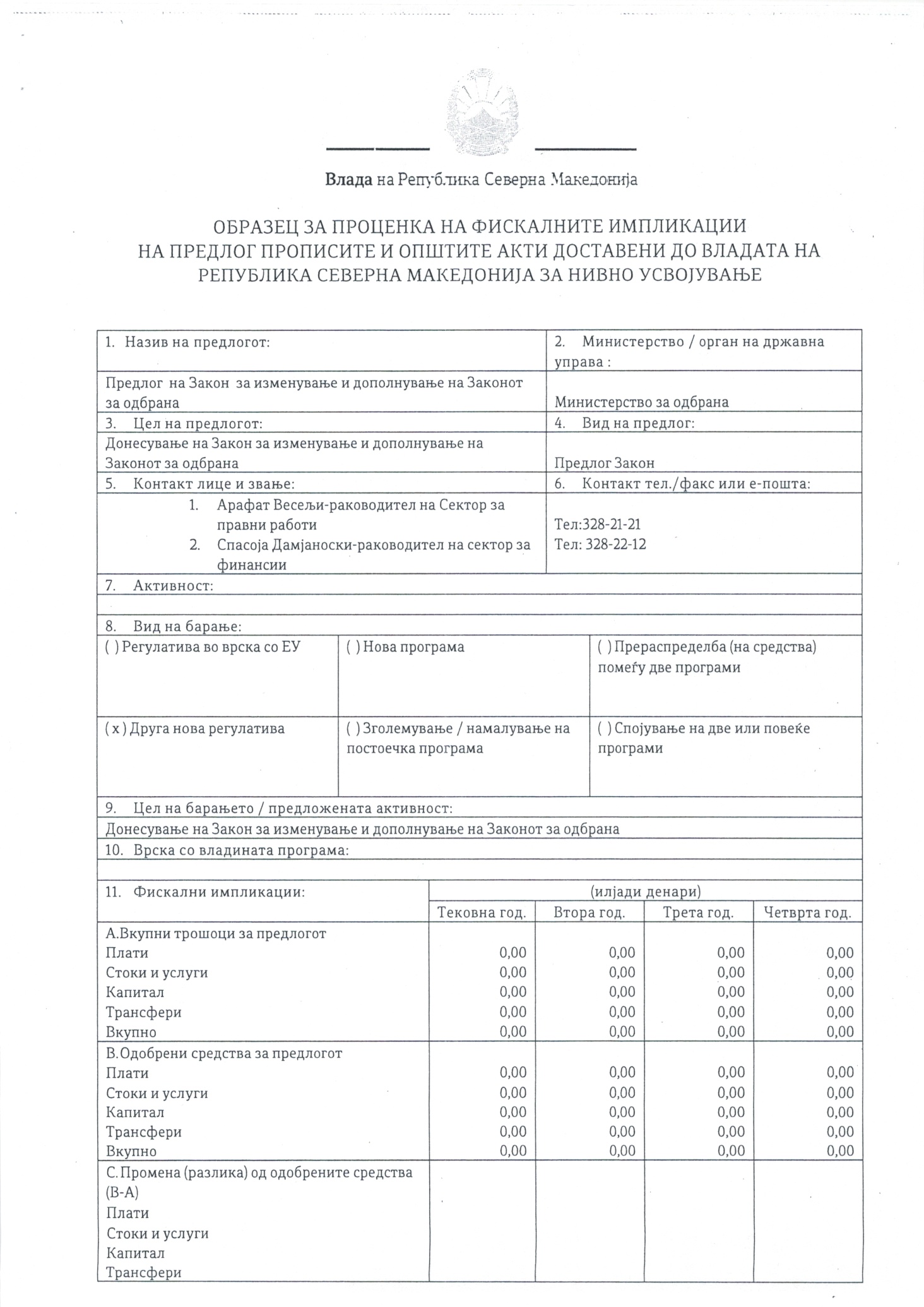 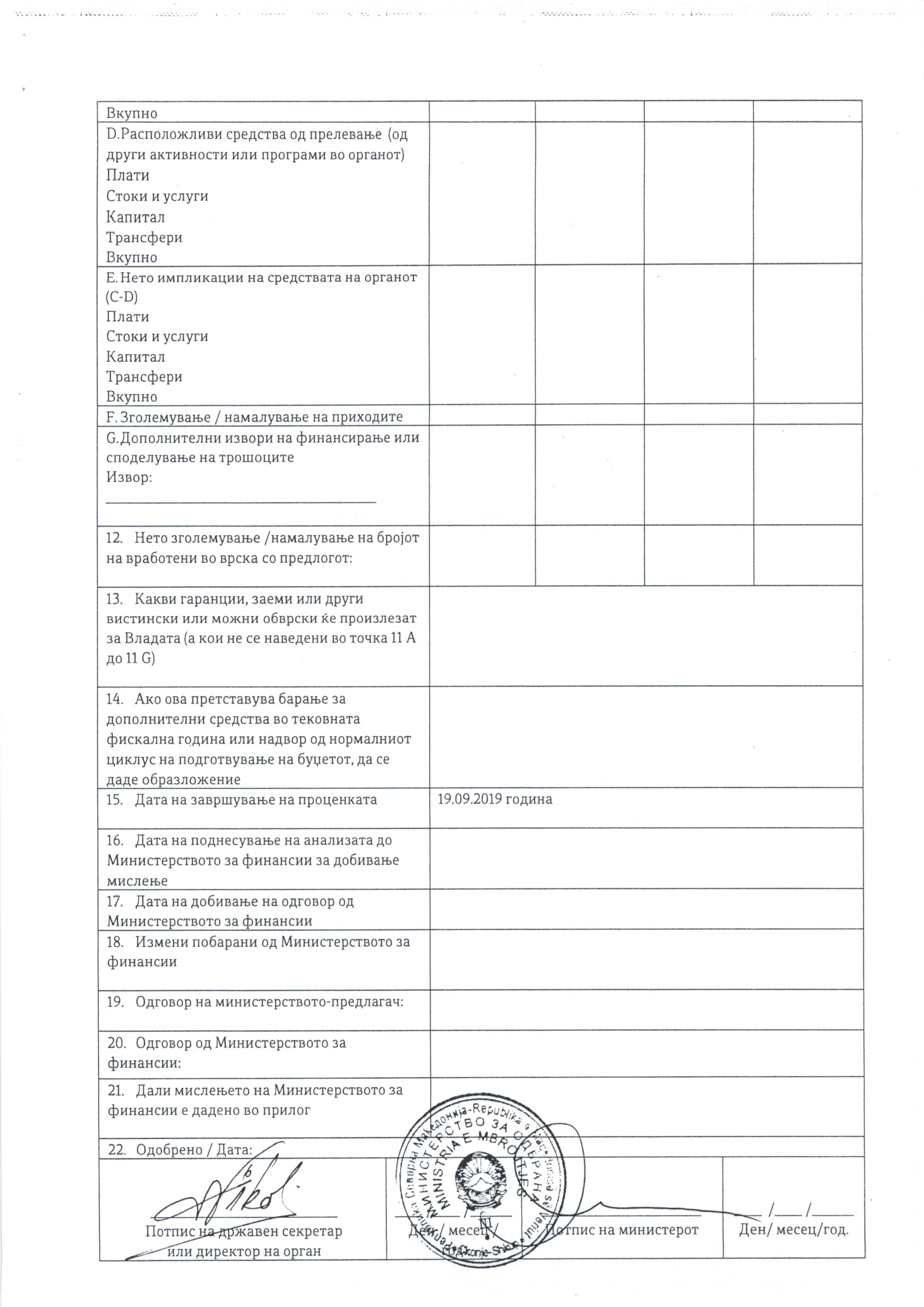 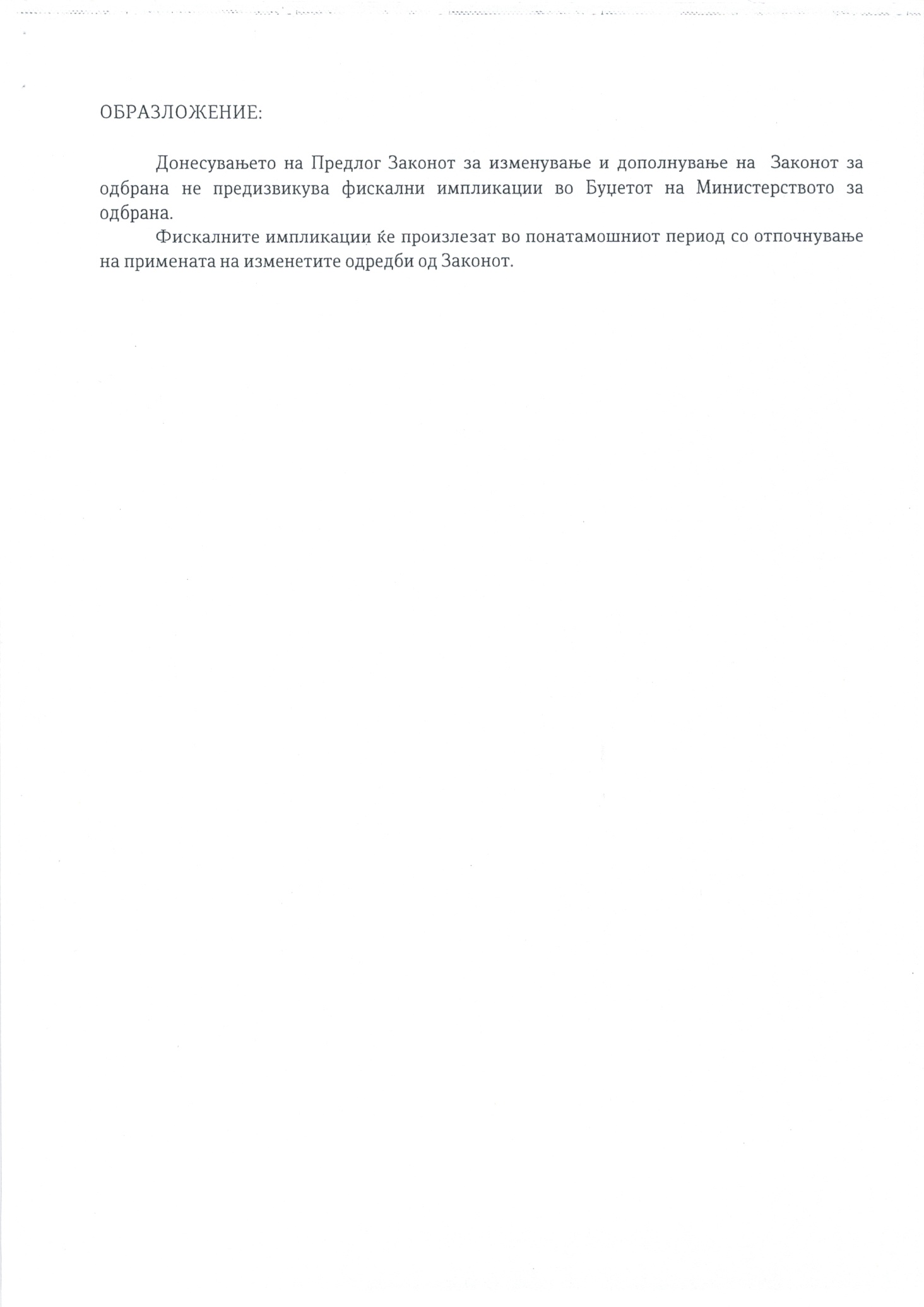                 ПРЕДЛАГАЧ:Владата на Република Северна Македонија ПРЕТСТАВНИЦИ:м-р Радмила Шекеринска Јанковска, заменик на претседателот на Владата на Република Северна Македонија и министер за одбрана и д-р Беким Максути, заменик на министерот за одбранаПОВЕРЕНИК:Драган Николиќ, државен секретар во Министерството за одбрана